Организаторы: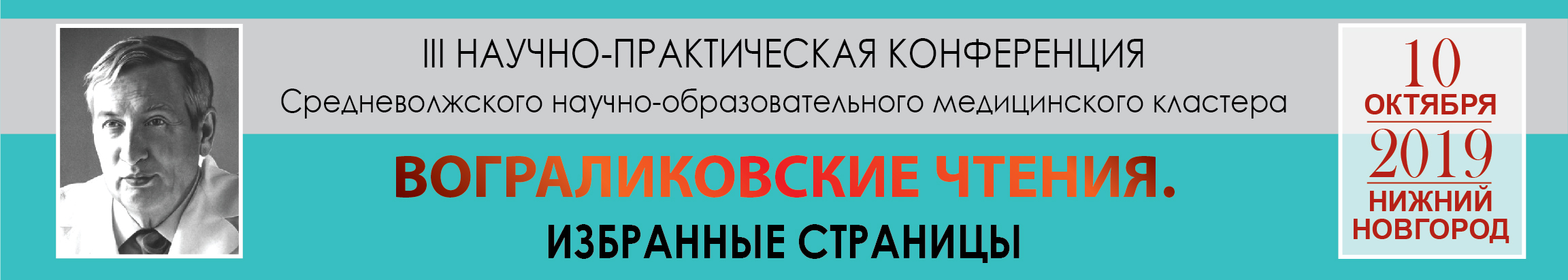 Министерство здравоохранения Нижегородской области ФГБОУ ВО «Приволжский исследовательский медицинский университет» Минздрава РоссииНижегородское региональное отделение Российской ассоциации эндокринологовНРОО  «Врачебная палата»Организационный и информационный партнер – Издательство «Ремедиум Приволжье»ИНФОРМАЦИОННОЕ ПИСЬМОГлубокоуважаемые коллеги!Приглашаем вас принять участие во III Научно-практической конференции Средневолжского научно-образовательного медицинского кластера «ВОГРАЛИКОВСКИЕ ЧТЕНИЯ. Избранные страницы: эндокринологические этюды».Члены организационного комитета:Основные вопросы научной программы (в разработке):междисциплинарный подход к лечению эндокринных заболеваний;эндокринология будущего – персонализированная медицина в XXI веке;современная стратегия диагностики, лечения, профилактики сахарного диабета и его осложнений;ожирение и метаболический синдром – междисциплинарная проблема;фундаментальная наука и современные подходы к диагностике и лечению заболеваний щитовидной железы;остеопороз и остеопении: причины и механизмы развития, оценка эффективности лечения и профилактики, новые мишени терапии;репродуктивная медицина: передовые технологии в гинекологии и андрологии;депрессивные расстройства у больных с эндокринными  заболеваниями;патология надпочечников: трудные вопросы диагностики, дифференцированная терапия;новые тренды в терапии ожирения;сердечно-сосудистые заболевания у больных сахарным диабетом.Адрес места проведения: г. Нижний Новгород, ул. Советская, 12, «Маринс Парк Отель», зал «Ялта»КОНТРОЛЬНЫЕ ДАТЫ29 ИЮНЯ 2019 года - заканчивается срок приема заявок на участие с устным докладомПеред подачей заявки, темы научных докладов участников ПОДЛЕЖАТ ОБЯЗАТЕЛЬНОМУ СОГЛАСОВАНИЮ с научным руководителем конференции:Занозина Ольга Владимировна 	8(831) 438-95-22Для подачи заявки заполните Приложение №1 и вышлите ее на электронный адрес remedium@remedium-nn.ru или заполните форму на сайте www.remedium-nn.ru31 АВГУСТА 2019 года - заканчивается срок приема заявок на участие с постерными докладами принимаются Для подачи заявки заполните Приложение №4 и вышлите ее на электронный адрес remedium@remedium-nn.ru21 СЕНТЯБРЯ 2019 года - заканчивается срок приема заявок на участие в формате онлайнДля оформления заявки на онлайн-участие организованной группы заполните Приложение №3 и вышлите ее на электронный адрес remedium@remedium-nn.ru05 ОКТЯБРЯ 2019 года – заканчивается сроки приема заявок на участие в качестве слушателяДля подачи заявки заполните электронную форму на сайте www.remedium-nn.ru в разделе мероприятияОрганизационный партнер Конференции – издательство Ремедиум Приволжье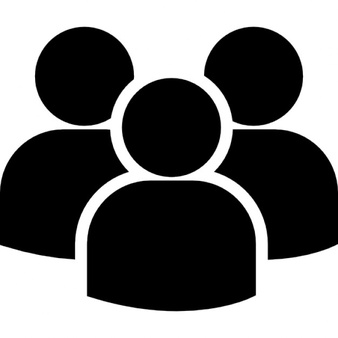 К участию в конференции приглашаются: эндокринологи, терапевты, гастроэнтерологи, невропатологи,  хирурги, нейрохирурги, офтальмологи, ревматологи, гинекологи и другие заинтересованные специалисты Нижнего Новгорода и ПФО.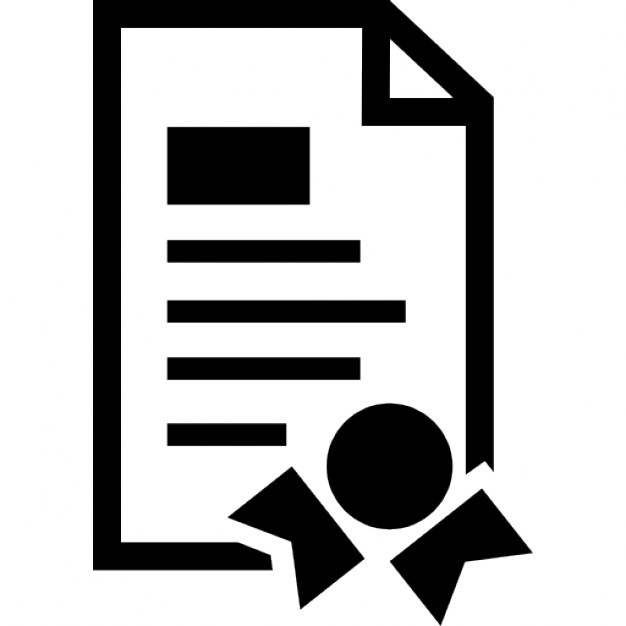 Документация по данному учебному мероприятию представлена в Комиссию по оценке учебных мероприятий и материалов для НМО.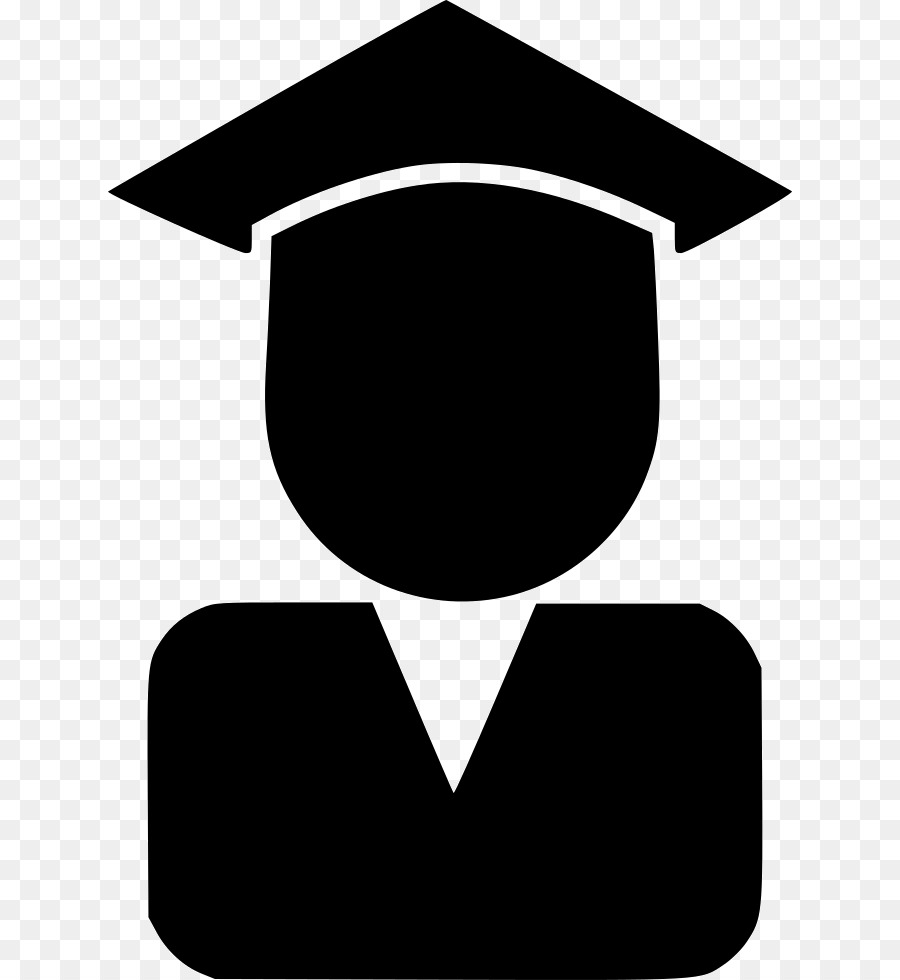 В рамках Конференции состоится секция МОЛОДЫХ УЧЕНЫХ. Аспиранты приглашаются принять участие в работе секции с постерными докладами.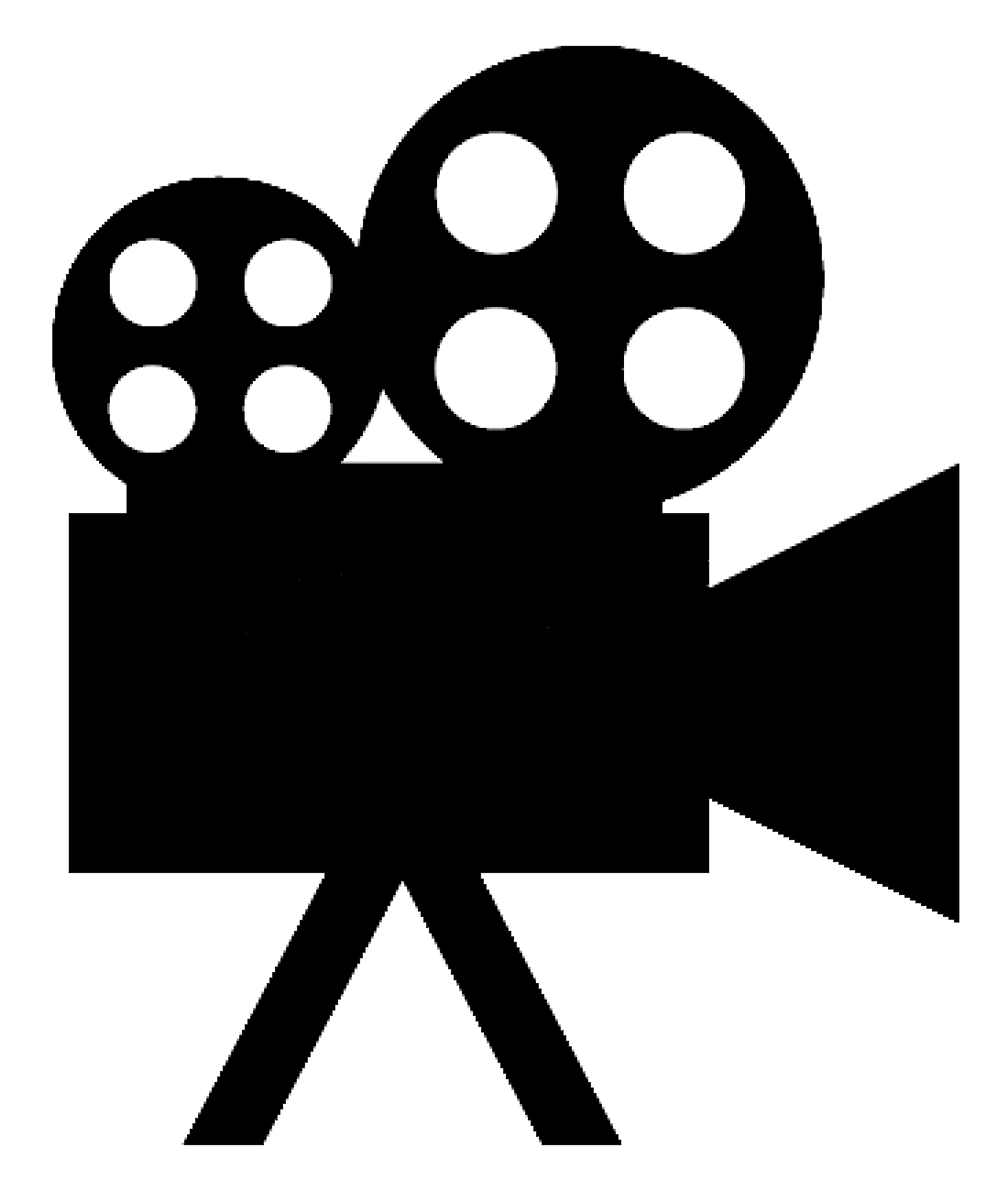 Организационный партнер предоставляет возможность дистанционного участия 
в мероприятии специалистам регионов Приволжского федерального округа и других регионов России.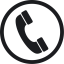 8 (831) 411-19-8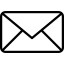 remedium@ remedium-nn.ru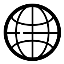 www.remedium-nn.ru